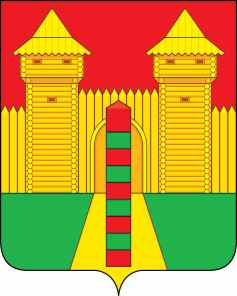 АДМИНИСТРАЦИЯ  МУНИЦИПАЛЬНОГО  ОБРАЗОВАНИЯ «ШУМЯЧСКИЙ   РАЙОН» СМОЛЕНСКОЙ  ОБЛАСТИПОСТАНОВЛЕНИЕот 01.06.2023г. № 240          п. ШумячиВ соответствии с Земельным кодексом Российской Федерации, Федеральным законом «О введении в действие Земельного кодекса Российской Федерации», приказом Федеральной службы государственной регистрации, кадастра и картографии от 19 апреля 2022 г. N П/0148 «Об утверждении требований к подготовке схемы расположения земельного участка  или земельных участков на кадастровом плане территории и формату схемы расположения земельного участка или земельных участков на кадастровом плане территории при подготовке схемы расположения земельного участка или земельных участков на кадастровом плане территории в форме электронного документа, формы схемы расположения земельного участка или земельных участков на кадастровом плане территории, подготовка которой осуществляется в форме документа на бумажном носителе», на основании заявления Платковской  Светланы Ивановны от 21.04.2023г. (регистрационный № 523 от 24.04.2023 г.)	Администрация муниципального образования «Шумячский район» Смоленской области	П О С Т А Н О В Л Я Е Т:Предварительно согласовать Платковской Светлане Ивановне (паспорт 66 17 № 913318, выдан УМВД России по Смоленской области от 15.02.2018 г., зарегистрированной по адресу: Смоленская обл., Шумячский район, с. Первомайский, ул. Гагарина, д.1, кв.3) предоставление земельного участка, площадью 15 000 кв. м.,  в т.ч. в охранной зоне: 3470 кв.м. из категории земель - земли населенных пунктов, расположенного по адресу: Российская Федерация, Смоленская область, Шумячский район, Первомайское сельское поселение,  с. Первомайский.Утвердить прилагаемую схему расположения на кадастровом плане территории земельного участка площадью 15 000 кв. м., в т.ч. в охранной зоне: 3470 кв.м.  из категории земель –земли населенных пунктов, расположенного в пределах кадастрового квартала 67:24:0180101 по адресу: Российская Федерация, Смоленская область, Шумячский район, Первомайское сельское поселение, с. Первомайский. Определить вид разрешенного использования земельного участка, указанного в пункте 1 настоящего постановления – для ведения личного подсобного хозяйства (приусадебный земельный участок). Платковской С.И. провести работы по образованию вышеуказанного земельного участка в соответствии со схемой расположения земельного участка и обратиться в орган, осуществляющий государственный кадастровый учет объектов недвижимого имущества, для постановки земельного участка на государственный кадастровый учет в порядке, установленном Федеральным законом от 24.07.2007г. №221-ФЗ «О государственном кадастре недвижимости». О предварительном согласовании предоставления и утверждении схемы расположения земельного участкаГлава муниципального образования «Шумячский район» Смоленской областиА.Н. Васильев